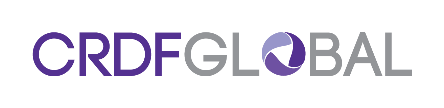 Pengumuman Program Geran Penambahbaikan Keselamatan Siber (CySIG)Tarikh akhir:Rabu, 30 November 2022Pembukaan:Khamis, 1 Mei 2022Gambaran Keseluruhan:Untuk meningkatkan keselamatan siber di organisasi untuk mendapatkan maklumat sensitif proliferasi senjata atau dwigunaan.CySIGs ialah geran tajaan CRDF Global untuk mendapatkan maklumat dan teknologi sensitif proliferasi untuk menghalang kecurian siber PRC daripada sektor swasta, penyelidikan dan akademik di Asia Tenggara, Eropah dan Morocco.  CySIGs ialah anugerah satu kali sehingga $50,000 setiap satu.  Anugerah itu dilaksanakan menerusi CRDF Global.  Kelayakan:CySIGs terbuka kepada pemohon - akademik, penyelidikan (swasta dan awam), perusahaan milik kerajaan dan agensi kerajaan, syarikat swasta dari negara-negara yang layak yang memiliki semua kriteria yang disenaraikan: Antara muka warganegara dan berorientasikan pelanggan Infrastruktur IT sedia ada sesuai untuk peningkatan keselamatan yang maju  Menjana, memegang dan/atau mengakses maklumat, data atau teknologi dwigunaan, didayakan WMD dan/atau boleh disenjatakan yang berkaitan dengan kecerdasan buatan (AI) dan bidang berkaitan (cth. pembelajaran mesin, rangkaian neural), bioteknologi, pengilangan semikonduktor dan pengkomputeran berprestasi tinggi Negara-negara yang layak: Georgia, Indonesia, Malaysia, Morocco, Filipina, Vietnam, Kemboja, Thailand, Poland, Romania.Cara Memohon:Melalui e-mel ke rkomyna@crdfglobal.orgJumlah Anugerah:Sehingga $50,000Tempoh Anugerah:Sehingga 28 Februari 2023Maklumat Tambahan:Untuk maklumat terperinci mengenai pertandingan CySIG, sila lawati: https://www.crdfglobal.org/funding-opportunities/